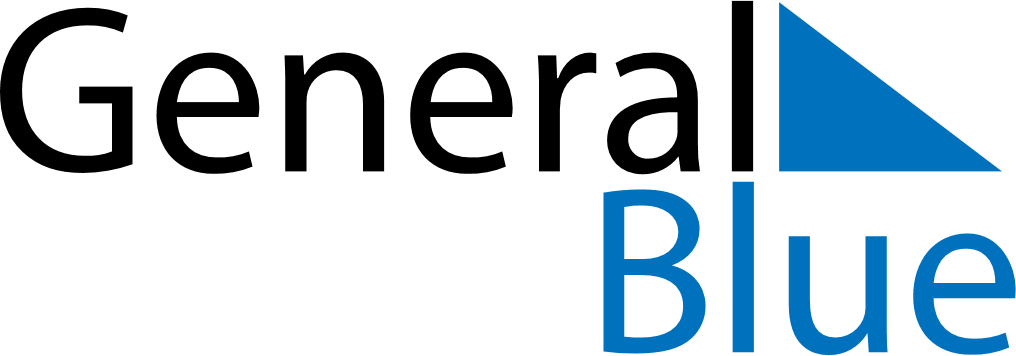 November 2018November 2018November 2018BrazilBrazilMONTUEWEDTHUFRISATSUN1234All Souls’ Day56789101112131415161718Republic Day192021222324252627282930